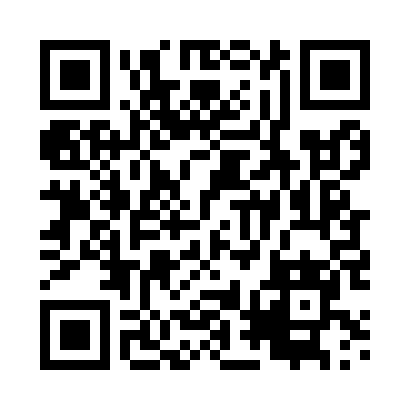 Prayer times for Wojewodzin, PolandWed 1 May 2024 - Fri 31 May 2024High Latitude Method: Angle Based RulePrayer Calculation Method: Muslim World LeagueAsar Calculation Method: HanafiPrayer times provided by https://www.salahtimes.comDateDayFajrSunriseDhuhrAsrMaghribIsha1Wed2:144:5412:275:378:0110:322Thu2:144:5212:275:388:0310:333Fri2:134:5012:275:398:0510:344Sat2:124:4812:275:408:0710:345Sun2:114:4612:275:418:0810:356Mon2:104:4512:275:428:1010:367Tue2:094:4312:275:438:1210:378Wed2:094:4112:275:448:1410:379Thu2:084:3912:275:458:1510:3810Fri2:074:3712:275:468:1710:3911Sat2:064:3512:275:478:1910:3912Sun2:064:3412:275:488:2010:4013Mon2:054:3212:275:498:2210:4114Tue2:044:3012:275:508:2410:4215Wed2:044:2912:275:518:2510:4216Thu2:034:2712:275:528:2710:4317Fri2:024:2512:275:538:2910:4418Sat2:024:2412:275:548:3010:4419Sun2:014:2212:275:558:3210:4520Mon2:014:2112:275:568:3310:4621Tue2:004:2012:275:578:3510:4722Wed2:004:1812:275:588:3610:4723Thu1:594:1712:275:598:3810:4824Fri1:594:1612:275:598:3910:4925Sat1:584:1412:276:008:4110:4926Sun1:584:1312:276:018:4210:5027Mon1:574:1212:276:028:4410:5128Tue1:574:1112:286:038:4510:5129Wed1:574:1012:286:038:4610:5230Thu1:564:0912:286:048:4810:5331Fri1:564:0812:286:058:4910:53